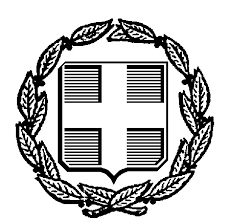 ΕΛΛΗΝΙΚΗ ΔΗΜΟΚΡΑΤΙΑ                                           ΕΙΡΗΝΟΔΙΚΕΙΟ ΝΕΑΣ ΙΩΝΙΑΣ                       Νέα Ιωνία  15.09.2022				Αρ. Πράξης        162 /2022                    Σύμφωνα με το άρθρο 4Κ του Ν 3869/2010, όπως το άρθρο αυτό προστέθηκε με το άρθρο 1 του Ν 4745/2020 (ΦΕΚ Α 214/6.11.2020) ,αποσύρονται αυτοδίκαια , οι υποθέσεις οι οποίες έχουν προσδιοριστεί για συζήτηση ενώπιον του Ειρηνοδικείου Νέας Ιωνίας:στις  2/12/2022     , ήτοι σε δικάσιμο μεταγενέστερη της 15.6.2021: Αριθμός  Κατάθεσης Δικογράφου Αίτησης:553/2013, 554/2013, 336/2015, 556/2013, 803/2014στις  5/12/2022     , ήτοι σε δικάσιμο μεταγενέστερη της 15.6.2021:                      Αριθμός  Κατάθεσης Δικογράφου Αίτησης:--------------------,στις  9/12/2022     , ήτοι σε δικάσιμο μεταγενέστερη της 15.6.2021:                      Αριθμός  Κατάθεσης Δικογράφου Αίτησης: 563/2013,772/2014, 559/2013, 639/2013,στις  12/12/2022     , ήτοι σε δικάσιμο μεταγενέστερη της 15.6.2021:                      Αριθμός  Κατάθεσης Δικογράφου Αίτησης: ---------------,στις  16/12/2022     , ήτοι σε δικάσιμο μεταγενέστερη της 15.6.2021:                      Αριθμός  Κατάθεσης Δικογράφου Αίτησης: 162/2015, 161/2015, 567/2013, 564/2013.                    Η Διευθύνουσα το Ειρηνοδικείο Νέας Ιωνίας                                                              		Αγγελική Μαλούκου                          	Ειρηνοδίκης Α΄